Engaging our CommunityThe Minnesota Council on Disability collaborates with public and private partners to effectively serve as the voice in our government for people with disabilities. This section describes how we engage with members of the public and our private partners to effectively serve Minnesotans with disabilities.AdvocacyADA TrainingMCD provides technical assistance and education on the Americans with Disabilities Act (ADA) and accessibility concerns across Minnesota. For decades, the agency’s capacity to provide this service has been limited to less than one person. The recent spike in lawsuits has increased Minnesota businesses’ demand for the services the Council provides. This year, MCD received one-time funding to increase institutional capacity to provide outreach around the state to any entity who wants to learn more about meeting their obligations under the ADA. We have conducted webinars and presented in places like Austin and White Bear Lake. This outreach has generated excitement among businesses and other organizations who, until now, were largely unaware of how the ADA affected them. Businesses are more than willing to make their facilities accessible to people with disabilities and comply with the ADA; they just did not know where to find the tools to do so.This year has seen a dramatic rise in the number of businesses who utilized MCD to remove barriers that prevented people with disabilities from buying goods and services. Providing inclusion and meeting ADA obligations is the best way to avoid lawsuits. MCD is uniquely positioned to assist anyone who needs more information on the ADA and designing for an inclusive experience. As a core agency operation, this is a public service that is good for the disability community and businesses alike.CommunityPartnership with RajoqabEarly in 2016, the Council was contacted by and met with the Somali disability advocacy group Rajoqab (Hope in Action). Rajoqab, MCD, and many other stakeholders met to discuss opportunities available to ensure people with disabilities are afforded their civil rights to participate in Minnesotan society. Rajoqab consists of people from all over Minnesota of various ages and disabilities. At MCD it is our responsibility to connect people with disabilities, especially those who have been marginalized, to available supports. After conversing with the group, it was clear that they are individuals who have been relegated to the periphery of society both in their countries of origin and in Minnesota. Our state needs the talents and skills this community possesses and is eager to share. Rajoqab is a community of unique individuals, are recent immigrants of African heritage who have disabilities, and are in many cases at an economic disadvantage compared to other Minnesotans.Rajoqab’s position is clear, no one is seeking a hand out. What they want is a chance to become part of Minnesotan society. How long will we continue to relegate people with disabilities, immigrants, and those with African heritage to the periphery of society? MCD views this group of skilled, motivated, organized individuals as an opportunity to move the dial on a problem Minnesota has been talking about for far too long.26th Anniversary of the ADA CelebrationThe Council on Disability and Minnesotans from around the State gathered at the Minnesota History Center to celebrate the 26th Anniversary of the Americans with Disabilities Act. The event featured a keynote address by Ken Rodgers, Chair of the Minneapolis Advisory Committee on People with Disabilities. A lively panel discussion featured Mai Thor, Outreach Coordinator with the Metropolitan Council, Char Diamond Coal, producer and curator of the disability art series ZagZum, Fardowsa Ali, an advocate for Somali immigrants with disabilities, and MCD Councilmember Carlos Vazquez. The panel discussed the issue of diversity within the disability community.Finally, Angelique Lele, Miss Wheelchair Minnesota, and the dance troupe Young Dance performed and provided dance instruction for audience members of all abilities. Our annual ADA celebrations continue to serve as a wonderful opportunity for the disability community to gather together to celebrate the progress of the disability movement, learn about new issues affecting the disability community, and remind ourselves what is at stake for Minnesotans with disabilities if the movement does not continue to progress.2016 Minnesota State Fair BoothAugust brought yet another successful year of constituency engagement at the Minnesota State Fair. We were joined by a number of important guests, as well. Commissioners from the Departments of Administration, Education, Commerce, Labor and Industry, Higher Education, Human Services, Health and Human Rights visited the booth, along with Secretary of State Steve Simon and the Governor’s Chief of Staff, Jaime Tincher. We are grateful for each official’s willingness to give their time to share information about the services their departments provide for people with disabilities.Additionally, we continued to expand the cultural element of our booth. Visitors had the opportunity to write their own disability haikus, listen to live music, meet both the current and former Miss Wheelchair Minnesota and pick up posters of incredible art, done by Minnesotan artists with disabilities. The MCD State Fair booth continues to be a space where Minnesotans with disabilities can gather, be informed and celebrate disability culture.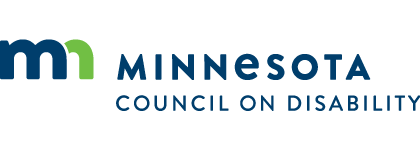 